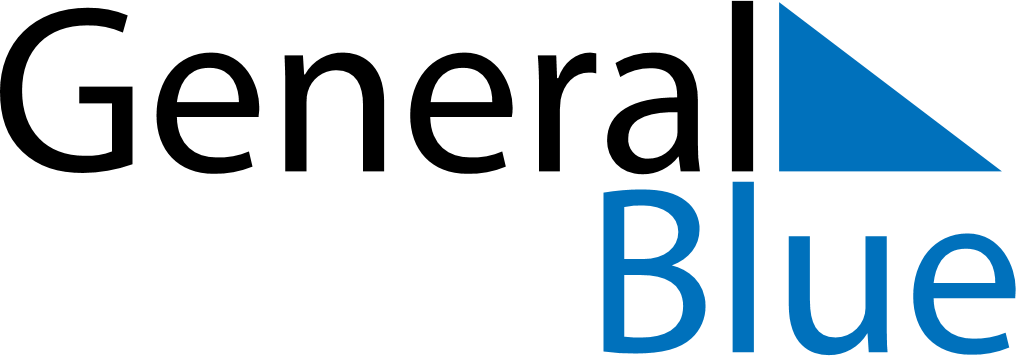 December 2018December 2018December 2018BahrainBahrainSundayMondayTuesdayWednesdayThursdayFridaySaturday12345678910111213141516171819202122National DayAccession Day232425262728293031